             OBEC BENEŠOVICE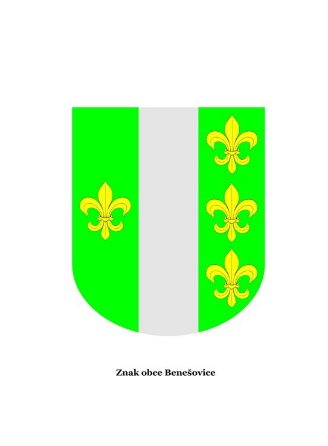    Benešovice 109, 349 01 Stříbro, Tel. + 420 374 693 161,   E-mail: obec.benesovice@wo.cz IČ 00869066, DIČ CZ00869066VYŘIZUJE:             Janča MiroslavTEL:                       374 693 161E-MAIL:                obec.benesovice@wo.czDATUM:               20.července 2022DS:                         x7xa8b5                                    Oznamuji           stanovení minimálního počtu členů okrskové volební komisev souladu s ustanovením § 15 odst. 1 písm. d) zákona č. 491/2001 Sb., o volbách do zastupitelstvech obcí, o změně některých zákonů ve znění pozdějších předpisů                                                           stanovím                         minimální počet členů okrskové volební komisepro volby do zastupitelstva obce Benešovice konaných ve dnech 23. a 24. září 2022                                                     v počtu 4 členůVyvěšeno: 20.7.2022Sejmuto:    25.9.2022